РЕШЕНИЕРассмотрев проект решения Городской Думы Петропавловск-Камчатского городского округа о внесении изменения в перечень наказов избирателей Петропавловск-Камчатского городского округа на 2022 год, поступивших депутатам Городской Думы Петропавловск-Камчатского городского округа, утвержденный решением Городской Думы Петропавловск-Камчатского городского округа от 23.06.2021 № 976-р, внесенный заместителем председателя Городской Думы Петропавловск-Камчатского городского 
округа – председателем Комитета по местному самоуправлению и социальной политике Воровским А.В., в соответствии с Решением Городской Думы Петропавловск-Камчатского городского округа от 26.06.2013 № 90-нд 
«О порядке регулирования отношений, связанных с формированием, финансовым обеспечением наказов избирателей в Петропавловск-Камчатском городском округе и контролем за их выполнением» Городская Дума Петропавловск-Камчатского городского округаРЕШИЛА:1. Внести в перечень наказов избирателей Петропавловск-Камчатского городского округа на 2022 год, поступивших депутатам Городской Думы Петропавловск-Камчатского городского округа, утвержденный решением Городской Думы Петропавловск-Камчатского городского округа 
от 23.06.2021 № 976-р (далее - перечень), изменение, изложив подпункт 1.5 
в следующей редакции:2. Направить настоящее решение Главе Петропавловск-Камчатского городского округа для учета внесенного в перечень изменения в бюджете Петропавловск-Камчатского городского округа на 2022 год и плановый период 2023-2024 годов.3. Направить настоящее решение в газету «Град Петра и Павла» 
для опубликования и разместить на официальном сайте Городской Думы Петропавловск-Камчатского городского округа в информационно-телекоммуникационной сети «Интернет».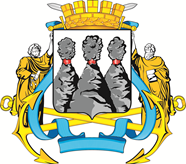 ГОРОДСКАЯ ДУМАПЕТРОПАВЛОВСК-КАМЧАТСКОГО ГОРОДСКОГО ОКРУГАот 05.10.2022 № 22-р1-я сессияг.Петропавловск-КамчатскийО внесении изменения в перечень наказов избирателей Петропавловск-Камчатского городского округа на 2022 год, поступивших депутатам Городской Думы Петропавловск-Камчатского городского округа, утвержденный решением Городской Думы Петропавловск-Камчатского городского округа 
от 23.06.2021 № 976-р«1.5.Оплата проезда до г. Москвы и обратно танцорам ансамбля спортивного бального танца «Кантилена», тренеру и сопровождающему, оплата семинарских индивидуальных занятий по программе «Латина», «Стандарт», а также оплата расходов 
на приобретение кубков, медалей и дипломов, изготовление полиграфической продукции муниципального автономного учреждения культуры «Дом культуры и досуга «Апрель»200 000Управление культуры, спорта 
и молодежной политики».Председатель Городской Думы Петропавловск-Камчатского городского округа А.С. Лиманов